UNIVERZITA KARLOVAPřírodovědecká fakultaStudijní program: Analytická chemie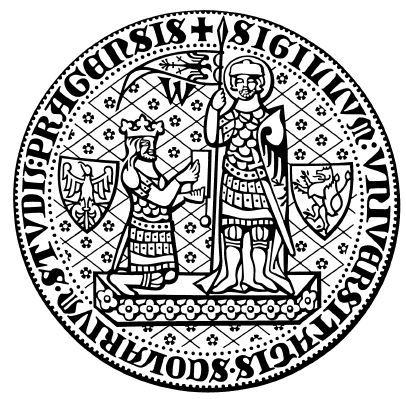 Jan NovákACIDIMETRICKÉ STANOVENÍ OCTOVÉ KYSELINYV POTRAVINÁŘSKÝCH VÝROBCÍCHAcidimetric Determination of Acetic Acidin Food ProductsDiplomová práceVedoucí diplomové práce: doc. RNDr. Jiří Chemik, Ph.D.Praha 2022ProhlášeníProhlašuji, že jsem tuto závěrečnou práci zpracoval/a samostatně a že jsem uvedl/a všechny použité informační zdroje a literaturu. Tato práce ani její podstatná část nebyla předložena k získání jiného nebo stejného akademického titulu.	Jsem si vědom toho, že případné využití výsledků, získaných v této práci, mimo Univerzitu Karlovu je možné pouze po písemném souhlasu této univerzity.V Praze dne 1. května 2022.